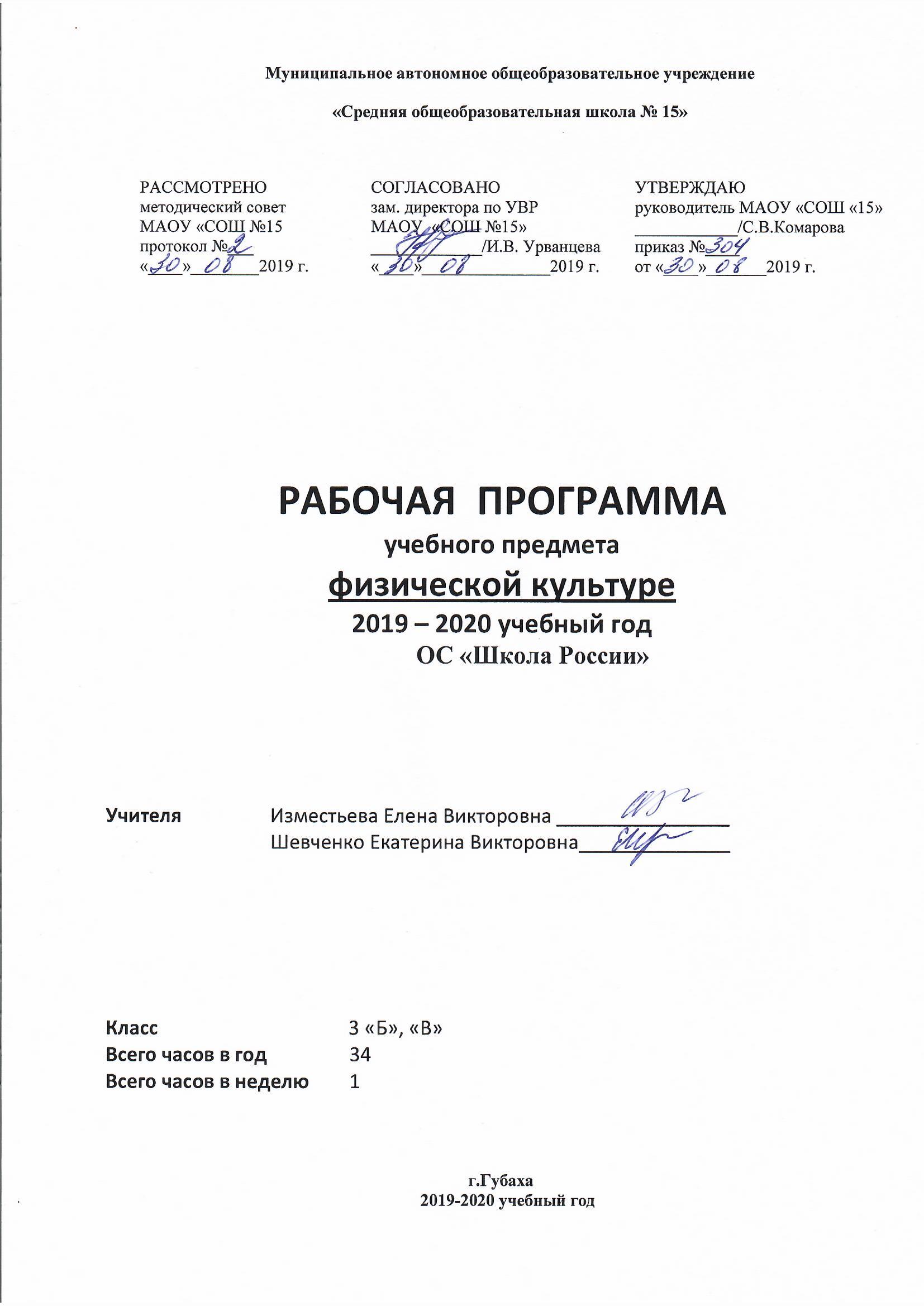 ПОЯСНИТЕЛЬНАЯ ЗАПИСКАРабочая программа по физической культуре для 3 класса составлена на основе нормативных документов и методических рекомендаций:Рабочая программа по физической культуре разработана в соответствии с :Федеральным законом от 29 декабря 2012 года № 273 - ФЗ «Об образовании в Российской Федерации»;федеральным базисным учебным планом, утвержденным приказом Министерства образования и науки Российской Федерации от 09 марта 2004 года № 1312 «Об утверждении федерального базисного учебного плана и примерных учебных планов для образовательных учреждений Российской Федерации, реализующих программы общего образования» (в редакции приказов Министерства образования и науки Российской Федерации от 20 августа 2008 года № 241, от 30 августа 2010 года № 889, от 03 июня 2011 года № 1994, от 01 февраля 2012 года, № 74);федеральным государственным образовательным стандартом начального общего образования, утверждённым приказом Министерства образования и науки Российской Федерации от 06 октября 2009 года № 373 «Об утверждении и введении в действие федерального государственного образовательного стандарта начального общего образования» (далее - ФГОС НОО) (в редакции приказов Министерства образования и науки Российской Федерации от 26 ноября 2010 года, № 1241, 22 сентября 2011 года № 2357, от 18 декабря 2012 года № 1060 (для 1-4-х классов);Приказом Министерства образования и науки России от 26.11.2010 № 1241 "О внесении изменений в федеральный государственный образовательный стандарт начального общего образования, утвержденный приказом Министерства образования и науки Российской Федерации от 6 октября . № 373".Приказом Министерства образования и науки России от 22 сентября . № 2357 "О внесении изменений в федеральный государственный образовательный стандарт начального общего образования, утверждённый приказом Министерства образования и науки Российской Федерации от 6 октября . № 373" (зарегистрирован в Минюсте России 12 декабря ., регистрационный номер 22540).Федеральным перечнем учебников, рекомендованных Министерством образования и науки Российской Федерации к использованию в образовательном процессе в общеобразовательных учреждениях на 2014/2015 учебный год: Приказ от 31 марта 2014 года № 253 Об утверждении федерального перечня учебников, рекомендуемых к использованию при реализации имеющих государственную аккредитацию образовательных программ начального общего, основного общего, среднего общего образования. С изменениями на 26 января 2016 года;Санитарно-эпидемиологическими правилами и нормативами СанПиН 2.4.2.2821-10 "Санитарно-эпидемиологические требования к условиям и организации обучения в общеобразовательных организациях" С изменениями и дополнениями от: 29 июня ., 25 декабря ., 24 ноября .;учебным планом МАОУ «СОШ № 15» на 2019 - 2020 учебный год;основной образовательной программой начального общего образования МАОУ «СОШ №15»;Авторскими рабочими программами Лях В. И. «Физическая культура» 2012 г.Общая характеристика учебного предметаПредмет «Физическая культура» в школе становится в последнее время актуальным и обращает на себя внимание всего общества, заинтересованного в здоровой нации; является основой физического воспитания школьников и частью целостной системы воспитания.Начальная школа – первая ступень образования, которая дает понятие полезности занятиями физической культурой: крепкое здоровье, высокий уровень двигательных способностей, физического развития, знаний и навыков в области физической культуры, активного развития мышления, творчества и самостоятельности. На этом этапе обучения предпочтение отдается комбинированным типам уроков, с постепенным увеличением видовых уроков.Программа 3 класса направлена на достижение следующей цели: формирование разносторонне физически развитой личности, способной активно использовать ценности физической культуры для укрепления и длительного сохранения собственного здоровья, оптимизации трудовой деятельности и организации активного отдыха.Реализация цели учебной программы соотносится с решением следующих образовательных задач:– приобретение знаний о физической культуре и понимания ее значения в жизнедеятельности человека;– укрепление здоровья и содействие правильному физическому развитию, повышению работоспособности;– привитие потребности в занятиях физической культурой;– развитие координационных и кондиционных способностей;– содействие воспитанию нравственных и волевых качеств, развитию психических процессов и свойств личности;– подготовка к жизненным реалиям развития нашего общества.ПЛАНИРУЕМЫЕ РЕЗУЛЬТАТЫ ОСВОЕНИЯ КУРСА «Физическая культура»:Личностные результаты• формирование чувства гордости за свою Родину, российский народ и историю России, осознание своей этнической и национальной принадлежности;• формирование уважительного отношения к культуре других народов;• развитие мотивов учебной деятельности и личностный смысл учения, принятие и освоение социальной роли обучающего;• развитие этических чувств, доброжелательно и эмоционально-нравственной отзывчивости, понимания и сопереживания чувствам других людей;• развитие навыков сотрудничества со сверстниками и взрослыми в разных социальных ситуациях, умение не создавать конфликты и находить выходы из спорных ситуаций;• развитие самостоятельности и личной ответственности за свои поступки на основе представлений о нравственных нормах, социальной справедливости и свободе;• формирование эстетических потребностей, ценностей и чувств;• формирование установки на безопасный, здоровый образ жизни.Метапредметные результаты• овладение способностью принимать и сохранять цели и задачи учебной деятельности, поиска средств её осуществления;• формирование умения планировать, контролировать и оценивать учебные действия в соответствии с поставленной задачей и условиями её реализации; определять наиболее эффективные способы достижения результата;• определение общей цели и путей её достижения; умение договариваться о распределении функций и ролей в совместной деятельности; осуществлять взаимный контроль в совместной деятельности, адекватно оценивать собственное поведение и поведение окружающих;• готовность конструктивно разрешать конфликты посредством учёта интересов сторон и сотрудничества;• овладение начальными сведениями о сущности и особенностях объектов, процессов и явлений действительности в соответствии с содержанием конкретного учебного предмета;• овладение базовыми предметными и межпредметными понятиями, отражающими существенные связи и отношения между объектами и процессами.Предметные результаты• формирование первоначальных представлений о значении физической культуры для укрепления здоровья человека (физического, социального и психического), о её позитивном влиянии на развитие человека (физическое, интеллектуальное, эмоциональное, социальное), о физической культуре и здоровье как факторах успешной учёбы и социализации;• овладение умениями организовывать здоровьесберегающую жизнедеятельность (режим дня, утренняя зарядка, оздоровительные мероприятия, подвижные игры и т.д.);• формирование навыка систематического наблюдения за своим физическим состоянием, величиной физических нагрузок, данными мониторинга здоровья (рост, масса тела и др.), показателями развития основных физических качеств (силы, быстроты, выносливости, координации, гибкости).Учащиеся должны знать:- особенностях зарождения физической культуры и о первых соревнованиях;-  о способах и особенностях движений и передвижений человека, роли и значении психических и биологических процессов в осуществлении двигательных актов; о работе скелетных мышц, систем дыхания икровообращения при выполнении физических упражнений, о способах простейшего контроля за деятельностью этих систем;- об обучении движениям, роли зрительного и слухового анализаторов при их освоении и выполнении;- о терминологии разучиваемых упражнений, об их функциональном смысле и направленности воздействий на организм;- о физических качествах и общих правилах их тестирования;- об общих и индивидуальных основах личной гигиены, правилах использования закаливающих процедур, профилактики нарушений осанки и поддержания достойного внешнего вида;- о правилах травматизма на занятиях физической культурой и правилах его предупреждения.Уметь:- составлять и правильно выполнять комплексы утренней гимнастики и комплексы физических упражнений на развитие координации, гибкости, силы, на формирование правильной осанки;- организовывать и проводить самостоятельные занятия, закаливающие процедуры по индивидуальным планам;- взаимодействовать с одноклассниками и сверстниками в процессе занятий физической культурой.ученик получит возможность научиться:• сохранять правильную осанку, оптимальное телосложение;• выполнять эстетически красиво упражнения;• играть в баскетбол, футбол и волейбол по упрощенным правилам;проводить подвижные игры во внеурочной деятельности.Критерии оценки знаний обучающихся При оценивании учитываются индивидуальные особенности школьников, уровень физического развития, группа здоровья. Формы работы: групповая, парная, индивидуальная. 